2022中国国际涂料智能制造产业链发展大会参会回执表传真：010-62253830   62252368        回执截止时间：2022年8月8日1、会务费（含会议资料、会议用品、代表餐费、参观考察等）涂料生产企业免会务费；协会会员单位：1800元/人；非会员单位：2500元/人2、住宿费（会议统一安排）拼房，免两晚住宿费；单间，补差价600元/人（两晚）3、扫码注册或填写回执表发邮件到chinacoatingnet@vip.163.com；4、注册费提前以汇款方式缴纳，请于2022年8月8日之前汇款，汇款账号信息如下：开户行：工商银行北京六铺炕支行开户名：《中国涂料》杂志社有限公司账　号：0200022309006851695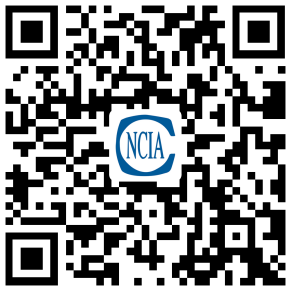 官方通知：https://www.chinacoatingnet.com/plus/view.php?aid=9214姓名性别职务手机姓名性别职务手机姓名性别职务手机单位电话传真E-mail住宿□大床包间　　间　　　　　　□双标包间　　间□合住　　　　　　　　　　　□不住□大床包间　　间　　　　　　□双标包间　　间□合住　　　　　　　　　　　□不住□大床包间　　间　　　　　　□双标包间　　间□合住　　　　　　　　　　　□不住□大床包间　　间　　　　　　□双标包间　　间□合住　　　　　　　　　　　□不住□大床包间　　间　　　　　　□双标包间　　间□合住　　　　　　　　　　　□不住□大床包间　　间　　　　　　□双标包间　　间□合住　　　　　　　　　　　□不住入住时间＿＿日入住＿＿日离开接送站信息＿＿日到达：滁州高铁站　　车次：＿＿＿＿＿到达时间：＿＿日＿＿＿＿＿＿日出发：滁州高铁站　　车次：＿＿＿＿＿出发时间：＿＿日＿＿＿＿□无需接送＿＿日到达：滁州高铁站　　车次：＿＿＿＿＿到达时间：＿＿日＿＿＿＿＿＿日出发：滁州高铁站　　车次：＿＿＿＿＿出发时间：＿＿日＿＿＿＿□无需接送＿＿日到达：滁州高铁站　　车次：＿＿＿＿＿到达时间：＿＿日＿＿＿＿＿＿日出发：滁州高铁站　　车次：＿＿＿＿＿出发时间：＿＿日＿＿＿＿□无需接送＿＿日到达：滁州高铁站　　车次：＿＿＿＿＿到达时间：＿＿日＿＿＿＿＿＿日出发：滁州高铁站　　车次：＿＿＿＿＿出发时间：＿＿日＿＿＿＿□无需接送＿＿日到达：滁州高铁站　　车次：＿＿＿＿＿到达时间：＿＿日＿＿＿＿＿＿日出发：滁州高铁站　　车次：＿＿＿＿＿出发时间：＿＿日＿＿＿＿□无需接送＿＿日到达：滁州高铁站　　车次：＿＿＿＿＿到达时间：＿＿日＿＿＿＿＿＿日出发：滁州高铁站　　车次：＿＿＿＿＿出发时间：＿＿日＿＿＿＿□无需接送＿＿日到达：滁州高铁站　　车次：＿＿＿＿＿到达时间：＿＿日＿＿＿＿＿＿日出发：滁州高铁站　　车次：＿＿＿＿＿出发时间：＿＿日＿＿＿＿□无需接送＿＿日到达：滁州高铁站　　车次：＿＿＿＿＿到达时间：＿＿日＿＿＿＿＿＿日出发：滁州高铁站　　车次：＿＿＿＿＿出发时间：＿＿日＿＿＿＿□无需接送备注参加本次会议的需求□了解智能制造相关信息         □在建、扩建、搬迁、技改需求□其他对本次会议的希望参加本次会议的需求□了解智能制造相关信息         □在建、扩建、搬迁、技改需求□其他对本次会议的希望参加本次会议的需求□了解智能制造相关信息         □在建、扩建、搬迁、技改需求□其他对本次会议的希望参加本次会议的需求□了解智能制造相关信息         □在建、扩建、搬迁、技改需求□其他对本次会议的希望参加本次会议的需求□了解智能制造相关信息         □在建、扩建、搬迁、技改需求□其他对本次会议的希望参加本次会议的需求□了解智能制造相关信息         □在建、扩建、搬迁、技改需求□其他对本次会议的希望参加本次会议的需求□了解智能制造相关信息         □在建、扩建、搬迁、技改需求□其他对本次会议的希望参加本次会议的需求□了解智能制造相关信息         □在建、扩建、搬迁、技改需求□其他对本次会议的希望